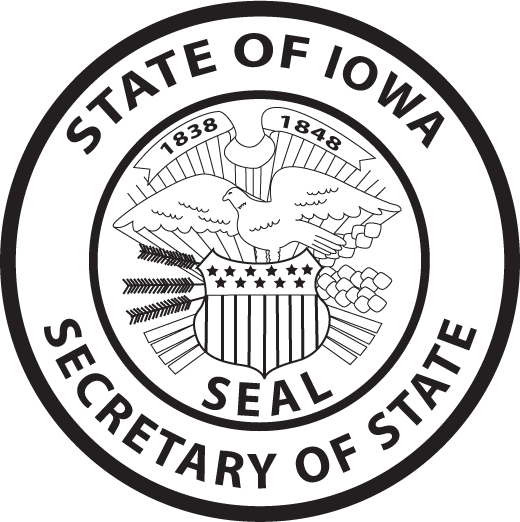 General Information:Name: ________________________________________________________________________Current Address: ________________________________________________________________Permanent Address: _____________________________________________________________Cell Phone: ___________________________   Home Phone: ____________________________Email: ________________________________________________________________________Academic Information:High School Name: _____________________________________  Year of Graduation:________College or University: ____________________________________________________________Year of Graduation: _______________________________________  GPA: _________________Major(s): ______________________________________________________________________Minor(s): ______________________________________________________________________Law School: ___________________________________________________________________Expected Date of Graduation: ______________________________   GPA: _________________Areas of Specialization (if applicable): _____________________________________________________________________________Extracurricular/Military/Community/Volunteer activities and organizations: __________________________________________________________________________________________________________________________________________________________________________________________________________________________________________Office Information:Will you be receiving academic credit for this internship?       YES _______          NO ________Check the term(s) you are interested in applying for:Dates of availability: _____________________________________________________________Weekdays and Hours you will be available to work weekly:References:(Please provide three references)Name: _________________________________  Relationship:_____________________              Address: _______________________________________________________________              Phone: _______________________ Email: ____________________________________Name: _________________________________  Relationship:_____________________              Address: ________________________________________________________________              Phone: _______________________ Email: ____________________________________

Name: _________________________________  Relationship:_____________________              Address: ________________________________________________________________              Phone: _______________________ Email: ____________________________________Please be sure you have completed and included this application form, a copy of your resume, and description of program requirements if seeking academic credit.Spring(Jan-May)__________Summer(June-Aug)__________Fall(Sept-Dec)__________MondayTuesdayWednesdayThursdayFriday